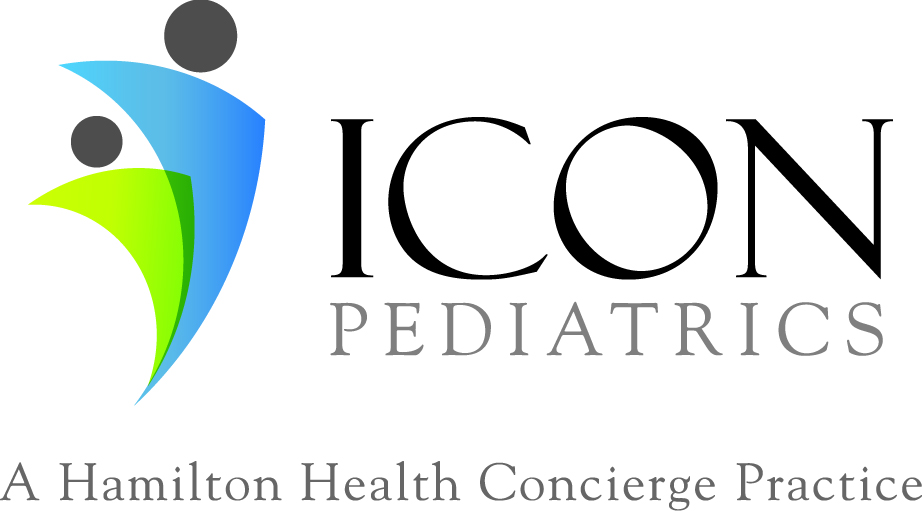 New Patient Health HistoryChild’s Legal Name: ________________________________________________ Date of Birth: ________Birth History:Mother’s pregnancy was (check one):	□   Healthy and uncomplicated	□   Complicated - list problems: __________________________________________□   Not sure or don’t know (for example, if your child was adopted)Delivery	□  Normal Vaginal Delivery	□  C-Section□  Not sure or don’t know (for example, if your child was adopted)Child was born:	□   on time	□   Early (How early? ________)	□   Late	□   Not sureWhere was child born: _______________________________________________________Birth weight (approximate is ok): _______________________   □   Not sureRight after birth:	□   Baby was healthy and went home in a few days	□   Baby had some problems - list: ________________________________________	□   Baby had to stay in the special care nursery / NICU	□   Not sureMedical HistoryPlease check any of the following problems your child has (or has had):□    Asthma	□   Birth defects	□    Genetic disease		□    Thyroid /gland disease□    ADHD			□    Cancer  (type: _____________)	□    Diabetes □    Behavior problems		□    Immune problems	□    Learning or school problems□    Other: ______________________□    Anything else that worries or       concerns you. ______________________________________Please describe the items you checked (when they started, how often, how bothersome, etc.)Other medical history:Have you had to take your child to the emergency room or walk-in clinic in the past year?	□    No		□    Yes - for what and when? ______________________________________Has your child ever been admitted to the hospital overnight?	□    No		□    Yes - for what and when? ______________________________________Previous traumatic injuries: 	   	□    None	or ___________________________________________                                                                                 	(Broken bones, concussions, etc.)Child’s previous surgeries:	   	□    None	or ___________________________________________							(Ear tubes, tonsillectomy, appendectomy, etc.)Child’s current medications:  	□    None	or____________________________________________							(Don’t forget supplements, inhalers, creams, etc.)Child’s allergies:		   	□    None	or____________________________________________(Continued on next page)Review of Systems- Please circle any of the following problems your child has (or has had): GeneralAnorexiaBirth defectsDevelopmental delayGenetic diseaseGrowth ProblemsLearning or school problemsEyesEye PainVision lossExcessive tearsItchingBlurringDiplopia (double vision)IrritationDischargePhotophobia (sensitive to lightEars/Nose/ThroatEaracheEar dischargeDecreased hearingNasal congestionNosebleedsSore throatCough (more than normal)CardiovascularHeart defectsSyncope (fainting)Hypertension (high blood pressure)RespiratoryWheezingDyspnea (shortness of breath)Gastrointestinal ConstipationDiarrheaVomitingReflux or heartburnNauseaAbdominal PainBowel or liver problemsJaundiceGenitourinaryBedwetting (> age 6)Urinary tract infectionsWet diaper every 2 to 4 hoursMusculoskeletalBack painJoint painScoliosisSkinRashItchingBleeding problemsDrynessNeurologicalHeadachesSeizuresWeaknessPsychiatricDepressionAnxietySuicidal Ideation EndocrinePolydipsia (increased thirst)Polyphagia (excessive appetite)Polyuria (excessive urination)Weight ChangeCold intoleranceHeat intoleranceFamily history:Please check any history related to child’s mother or father.□    Asthma      □   Mother   □ Father□   Allergies – Seasonal	□   Mother   □ Father	□   Behavioral problems	□   Mother   □ Father	□   Birth defects	□   Mother   □ Father	□   Cancer (type:________)□   Diabetes (adult or juvenile)		□   Mother   □ Father	□   Genetic diseases	□   Mother   □ Father□   Heart attacks      Under age 55?  Y  N )	□   Mother   □ Father	□   Heart disease      (besides heart attacks)	□   Mother   □ Father	□   High blood pressure	□   Mother   □ Father	□   High cholesterol	□   Mother   □ Father	□   Immune problems	□   Mother   □ Father	□   Learning Problems	□   Mother   □ Father□   Mental illness	□   Mother   □ Father	□   Addiction	□   Mother   □ Father	□   Miscarriages or Stillbirths		□   Mother   □ Father	□   Seizures	□   Mother   □ Father	□   SIDS/ Crib death	□   Mother   □ Father	□   Other – list: ___________      _____________________Social history:Who lives at home with the child? ____________________________________________________Pets at home:			□    No	     □    Yes – what kind? __________________________________Smokers at home:    		□    No     □    Yes	Family’s water supply:    	□    City water     □    Well waterChild:	□    goes to school/day care at _______________□    is home schooled     □    is too young for schoolChild is in _____ grade	Special educational needs?	□    No     □    YesDescribe: ___________________________________________________________________________Please list anything else about your child or his environment that might be helpful for us to know (Recent stresses in the family, special religious or faith needs, etc.) 